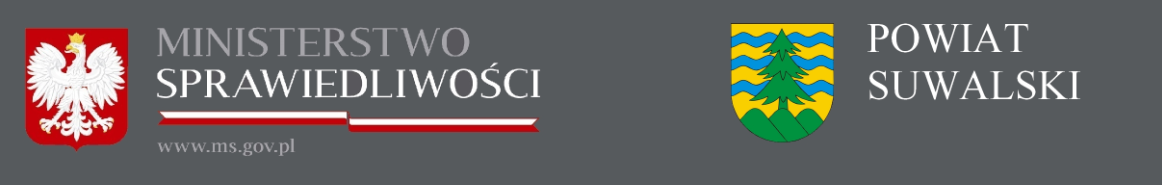 PUNKT NIEODPŁATNEJ POMOCY PRAWNEJ(SPECJALISTYCZNY DYŻUR MEDIACYJNY)STAROSTWO POWIATOWE W SUWAŁKACHUL. ŚWIERKOWA 60, 16-400 SUWAŁKI (POK. NR 19)CZYNNY CODZIENNIE W DNIACH PRACY STAROSTWA POWIATOWEGO 
W SUWAŁKACHW GODZINACH 730 – 1130PONIEDZIAŁEK – NIEODPŁATNEJ POMOCY PRAWNEJ UDZIELA ADWOKAT                                               specjalizacja dyżuru w zakresie dziedziczeniaWTOREK - NIEODPŁATNEJ POMOCY PRAWNEJ UDZIELA RADCA PRAWNY           specjalizacja dyżuru w zakresie zabezpieczenia społecznegoŚRODA - NIEODPŁATNEJ POMOCY PRAWNEJ LUB NIEODPŁATNEJ MEDIACJI              
                                         UDZIELA RADCA PRAWNY - MEDIATOR                              specjalistyczny dyżur mediacyjnyCZWARTEK - NIEODPŁATNEJ POMOCY PRAWNEJ UDZIELA RADCA PRAWNYPIĄTEK - NIEODPŁATNEJ POMOCY PRAWNEJ UDZIELA ADWOKAT